                                                Российская ФедерацияНовгородская область Новгородский районАДМИНИСТРАЦИЯ БОРКОВСКОГО СЕЛЬСКОГО ПОСЕЛЕНИЯ П О С Т А Н О В Л Е Н И Еот 03.03.2023 № 43д. БоркиО присвоении адресаВсоответствии с Федеральным законом от 06.10.2003 года № 131 – ФЗ «Об общих принципах организации местного самоуправления в Российской Федерации», постановлением Правительства РФ от 19.11.2014 №1221 «Об утверждении Правил присвоения, изменения и аннулирования адресов», Постановлением Администрации Борковского сельского поселения от 14 октября 2015 №88 «Об утверждении Правил присвоения, изменения и аннулирования	адресов»,	Постановлением	Администрации	Борковского сельского поселения от 30.01.2023 № 23 «Об утверждении административного регламента предоставления муниципальной услуги «Присвоение адреса объекту адресации, изменение и аннулирование такого адреса» Уставом Борковского сельского поселения,ПОСТАНОВЛЯЮ:Присвоить земельному участку, с кадастровым номером 53:11:1800203:67, площадью 418 кв.м местоположение Новгородская область, Новгородский муниципальный район, д. Сергово новый почтовый адрес: Российская Федерация, Новгородская область, Новгородский муниципальный район, Борковское сельское поселение, д. Сергово, земельный участок 142Г.Присвоить нежилому зданию, площадью 286.8 кв.м новый почтовый адрес: Российская Федерация, Новгородская область, Новгородский муниципальный район, Борковское сельское поселение, д. Сергово, здание 142Г.Рекомендовать владельцу здания установить номерной знак.Глава Администрации           Борковского сельского поселения                                              С.А. Усова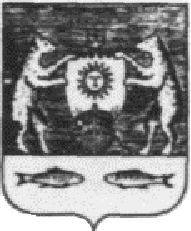 